ANEXO IXDECLARAÇÃO DE APRESENTAÇÃO DE RESULTADOS DECLARAÇÃO DE QUE NÃO POSSUI VÍNCULO EMPREGATÍCIODECLARAÇÃO DE QUE NÃO POSSUI VÍNCULO ACADÊMICO COM OUTRA INSTITUIÇÃO DE ENSINOEu, ________________________________________________________, CPF nº________________  estudante  regularmente  matriculado/a  no  curso _________________________________ matrícula nº _________________, do Instituto Federal de Educação, Ciência e Tecnologia de Goiás, Câmpus ________________ declaro sob as penas da lei, que NÃO possuo vínculo empregatício e que NÃO possuo vínculo acadêmico com outra instituição de ensino.Declaro ainda que apresentarei os resultados alcançados nos eventos indicados pela Gerência de Pesquisa, Pós-Graduação e Extensão e/ou pela Pró-Reitoria de Pesquisa e Pós-Graduação do IFG, submetendo-me às penalidades previstas no Edital.	, 	de 	de 2024.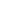                                                         (Assinatura)